              Практична робота        «Система запалювання»Тема: «Діагностика системи запалювання»Мета: «Знаходження помилок несправностей і їх     усунення в даній системі»Обладнання: Ноутбук з встановленою діагностичною програмою, діагностичний сканер.Учасники: здобувачі освіти  за спеціальністю «Майстер з діагностики та налагодження ЕУ АЗ».Майстер виробничого навчання: Чос Світлана МихайлівнаВідомості про систему запалювання:1.Види системи запалювання;2.Компоненти системи запалювання;3.Компоненти системи запалювання з різними видами палива;4.Причини пропуску запалювання.              Фото системи запалювання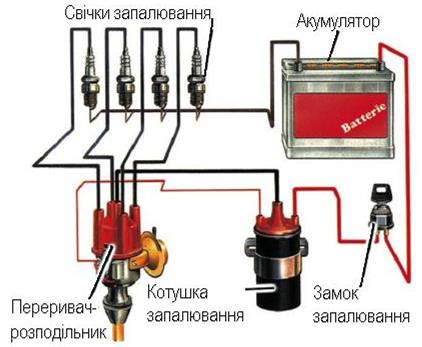 Технологічний процес виконання робіт      Діагностика системи запалення:1) Під’єднуємо сканер до авто та ноутбуку.2) Відкриваємо діагностичну програму та підключаємось в ній до автомобіля, вказуючи точні дані про автомобіль, такі як: марка авто, рік, об’єм двигуна і т.п.3)  Проводимо діагностику автомобіля:4) Знайдено помилку наприклад : P0303 – пропуск запалення в 3 циліндріP – несправність двигуна 0 – є доступ  3 – запалення  03 – 3-тій циліндр5) Помилку виявлено, тому передаємо роботу механікам.               Несправність в системі запалення:№Помилка несправностіМетод усунення несправності1Пропуск запалення в 3-ому циліндріМеханічне усунення несправності.1.Перевіряємо свічки, бронепроводи, електроніку.2.Беремо прилад для вимірювання електричного активного опору у високовольтних проводах.3.Значення неприпустимі4.Замінюємо дроти.